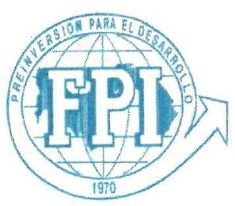 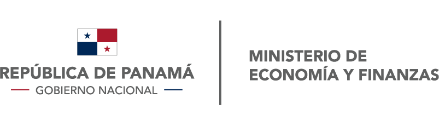 FONDO DE PREINVERSIÓNSECRETARÍA EJECUTIVA DE FONDO DE PREINVERSIÓNSOLICITUD DE FINANCIAMIENTOEntidad solicitante:_______________________________________________________________________________Unidad o Departamento Responsable delEstudio: _________________________________________________________________________________________________________________________________________________________Funcionario (s) responsable (s) en la institución:Nombre (s): ______________________________________________________________Teléfono / fax: ____________________________________________________________Correo electrónico: ________________________________________________________Funcionario coordinador de las tareas relacionadas con esta solicitud:________________________________________________________________________Nombre del Estudio:_______________________________________________________________________________Tipo de Estudio: Investigación____ Prefactibilidad____ Factibilidad_____ Planificación______Planos y Diseños_____Sectores: Administración y Justicia_____ Agropecuario_____ Ambiente_____ Comercio_____Educación_____ Finanzas_____ Minería_____ Salud_____ Trabajo_____ Transporte, Energía y Telecomunicaciones _____ Vivienda_____ Multisectorial_____ Otros(Especifique)____________________________________________________________________Ubicación geográfica del proyecto:_______________________________________________________________________________Periodo estimado de ejecución del estudio (Meses):_______________________________________________________________________________Objetivo General:_______________________________________________________________________________Justificación del Estudio: __________________________________________________________Beneficios Esperados:__________________________________________________________________________________       __________________________________________________________________________________       __________________________________________________________________________________       __________________________________________________________________________________Propósitos y Descripción Técnica (en caso de ampliar anexar hoja: _______________________________________________________________________________________________________________________________________________________________________________________Indicar la existencia de estudios similares o relacionados con el presupuesto en esta solicitud: _______________________________________________________________________________Costo estimado del estudio: ________________________________________________________Nota: Adjuntar los Términos de Referencia, cronogramas de actividades (Hombres-Meses) y detalle del costo estimado.__________________________________________________________________________________________________________________________________________________________________________________________________________________________________________________________________________      _____________________       _______________________________________            Fecha                                      Nombre                                    Firma del Funcionario Autorizado